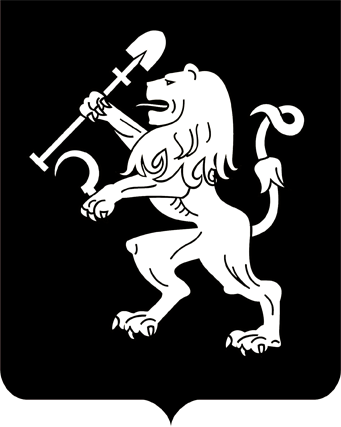 АДМИНИСТРАЦИЯ ГОРОДА КРАСНОЯРСКАРАСПОРЯЖЕНИЕО внесении изменений в распоряжениеот 27.02.2009 № 504-недвРуководствуясь статьями 45, 58, 59 Устава города Красноярска, Порядком формирования, ведения Перечня муниципального имущества, необходимого для реализации мер по имущественной поддержке субъектов малого и среднего предпринимательства, физических лиц, не являющихся индивидуальными предпринимателями и применяющих  специальный налоговый режим «Налог на профессиональный доход»,           и организаций, образующих инфраструктуру поддержки субъектов малого и среднего предпринимательства в городе Красноярске, утвержденным распоряжением первого заместителя Главы города от 30.01.2009 № 74-ж, распоряжением Главы города от 22.12.2006 № 270-р:1. Внести в приложение 2 к распоряжению заместителя Главы города – начальника департамента муниципального имущества и земельных отношений от 27.02.2009 № 504-недв «Об утверждении Перечня муниципального имущества, необходимого для реализации мер                      по имущественной поддержке субъектов малого и среднего предприни-мательства, физических лиц, не являющихся индивидуальными предпринимателями и применяющих специальный налоговый режим «Налог на профессиональный доход», и организаций, образующих инфраструктуру поддержки субъектов малого и среднего предпринимательства           в городе Красноярске» следующие изменения:1) строку 22 исключить;2) строку 28 изложить в следующей редакции:2. Настоящее распоряжение опубликовать в газете «Городские новости» и разместить на официальном сайте администрации города.	 Заместитель Главы города – руководитель департаментамуниципального имуществаи земельных отношений                                                         Н.Н. Павлович15.09.2021№ 3180-недв«28Г. Красноярск, Советский район, ул. Погранични-ков, 105земельный участок с кадастровым номером 24:50:0400231:294, площадь 6 163 кв. мавтомобильные мойки (код – 4.9.1.3), в части размещения автомобильных моек; ремонт автомобилей (4.9.1.4), в части размещения мастерских, предназначенных для ремонта и обслуживания автомобилейдоговор аренды от 01.07.2021 № 187, срок с 01.07.2021 на 10 лет и 8 месяцев»